Cell Cycle and Mitosis Vocabulary MatchingWrite the letter of the correct vocabulary word with its matching definition on the line. _______ First and longest phase of mitosis; chromatin coils into visible chromosomes; the nuclear envelope disappears; spindles form_______ Shortest phase of mitosis; chromosomes move to the center of the cell; chromatids are attached by centromeres_______ Centromeres split and sister chromatid are pulled apart_______ Final phase of mitosis; nuclear envelope begins to reappear; spindles break down; chromosomes unwind_______ The cell spends most of its time in this phase; period of growth and DNA synthesis_______ Division of the nuclear material; two new daughter cells form identical to the parent cell_______ Division of the cytoplasm_______ Highly condensed form of DNA wrapped around proteins; only seen during cell division_______ DNA is found as this loose, uncondensed state during interphase_______ Structures found in animal cells that produce spindles; they move to opposite poles during prophase_______ Cell structure that joins two sister chromatids of a duplicated chromosome_______ Cell structures composed of microtubule fibers; pull apart sister chromatids during anaphase_______ Identical halves of a duplicated chromosome; held together by a centromere_______ Genetically identical cells; the result of cell divisionanaphasecentriolecentromerechromatid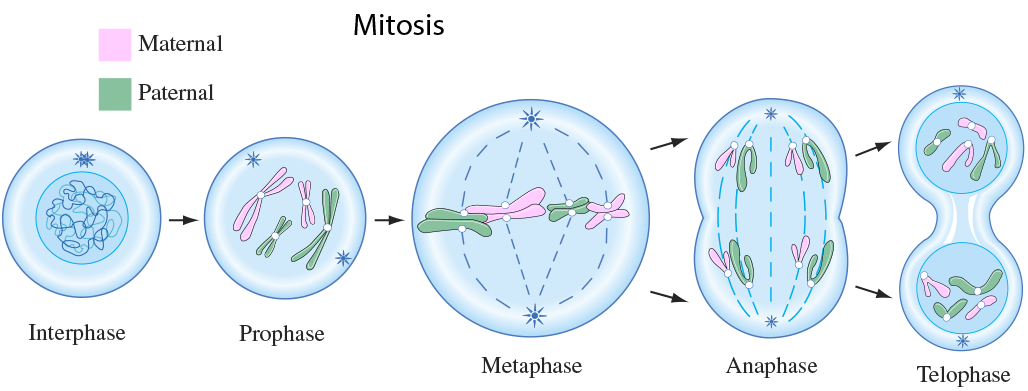 chromatinchromosomecytokinesisdaughter cellsinterphasemetaphasemitosisprophasespindletelophase